Save Our PollinatorsHeal Our EcosystemCreate HabitatChoose native plantsInclude butterfly host plantsAvoid hybrid or cultivar varietiesLimit the use of herbicides and pesticidesChoose a variety of spring, summer, and fall blooming plants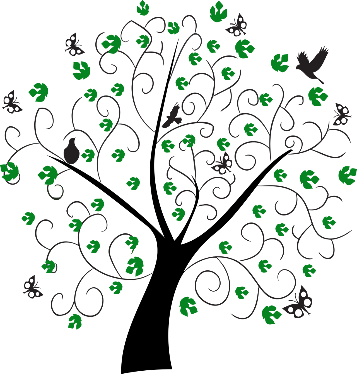 Reduce the size of your lawnAvoid fabric, rock, or thick mulchUse native undercover plants to prevent weedsWait until late April to do a yard clean upLeave old stems until springLet fallen leaves remain in plant beds over winterUse motion sensor, yellow, or LED lights outdoorsPlant NativeNative plants have co-evolved with other organisms over thousands of years to form an ecosystem.  Non-native plants have been introduced from elsewhere and have no ecosystem value.  Native plants are not weeds!In fact, most weeds are non-native plants! Birds, butterflies, bees, and many other creatures are rapidly declining due to habitat loss and lack of native plants. This impacts our food supply, weather, water/air quality, and contributes to climate change.The power to solve this problem lies in the hands of landowners everywhere.  Ninety-five percent of land in Illinois is privately owned. Individuals, not government, will determine the future of our ecosystem.  Our home and business landscapes are a critical part of the conservation effort to sustain life on earth.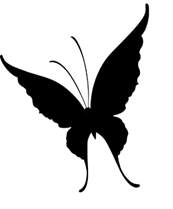 Plant KeystonesKeystone plants are native plants that have the most significant positive impact on the ecosystem.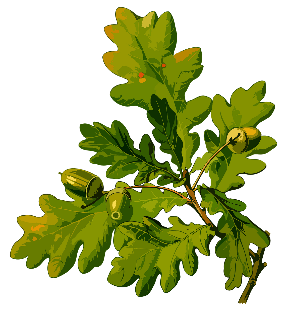        Keystone Plants in Our AreaOakPlum/CherryGoldenrodJoe-Pye weedBirchWild strawberryWillowSunflowerMapleLeadplantFor more information visit: sagmoraine.orgLandscape With Native PlantsPeople fear that native plants will not fit with their existing landscape. Many native plants are beautiful, non-aggressive, and make great additions to traditional landscapes.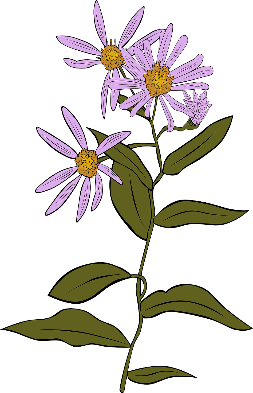 Native Plants for Traditional LandscapesRiddell’s and Anise scented goldenrodPurple coneflowerBlue false indigoBlack/Brown eyed SusanHibiscus rose mallowButterfly weedWild bergamotWoodland phloxSmooth blue asterAnise hyssopWild gingerPrairie dropseedLittle bluestemSwitchgrassPrairie willow